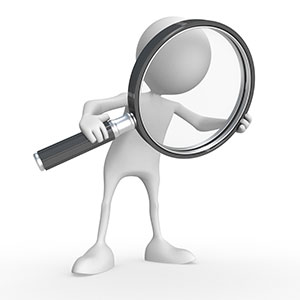 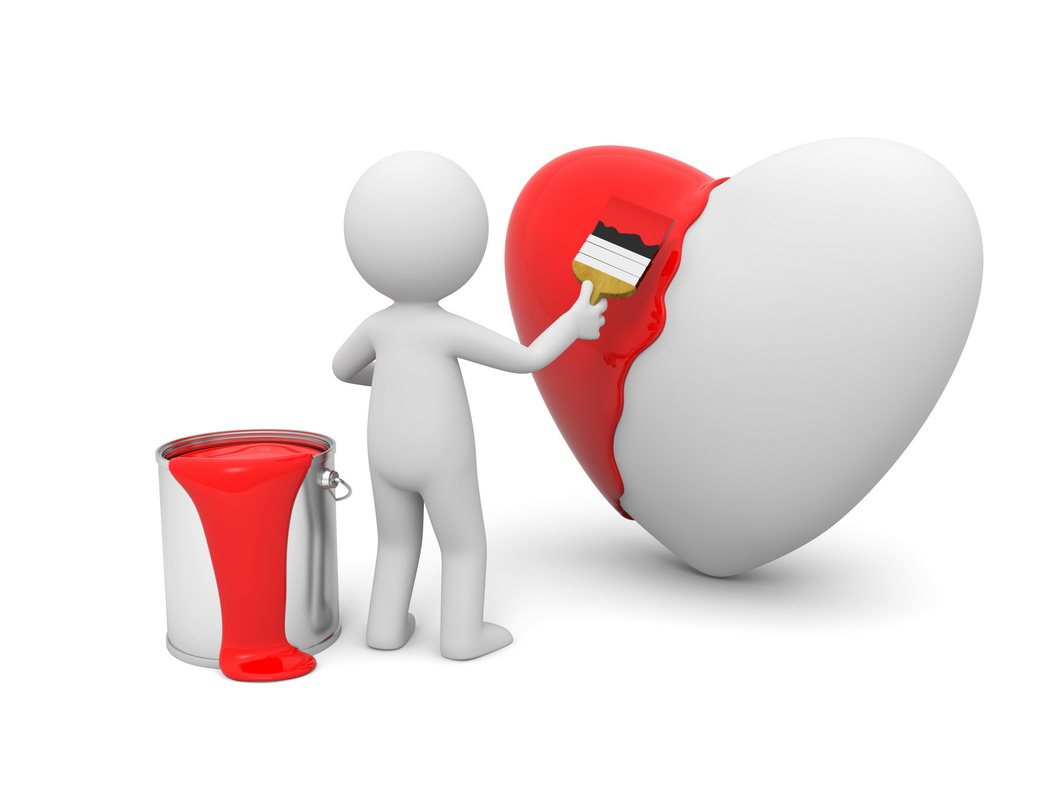 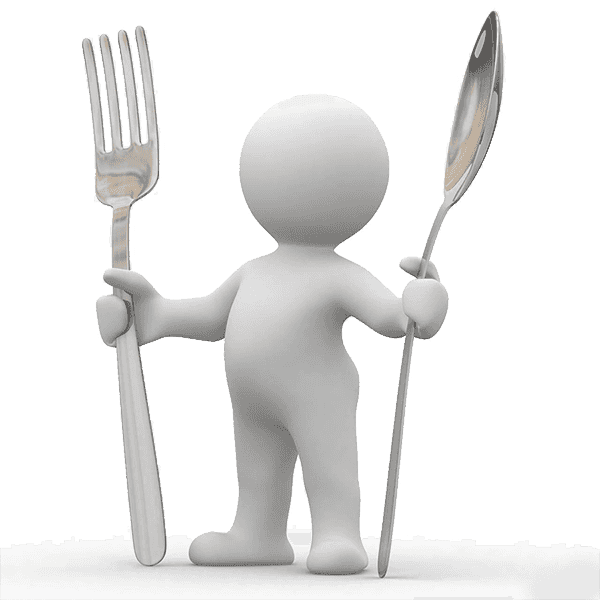 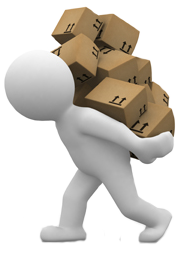 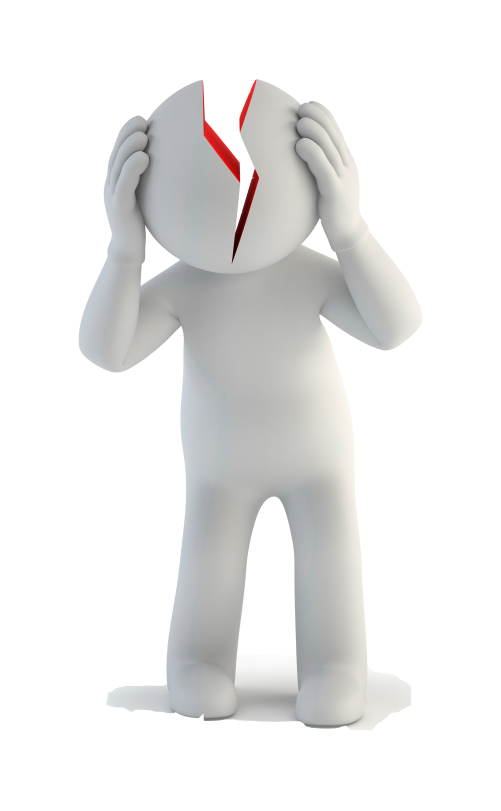 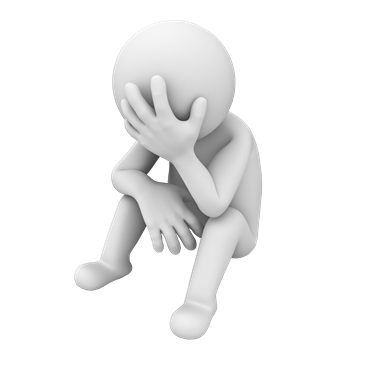 Es necesario visitar al masajistaHay que ir al  oftalmólogoTengo que dormir bienNececito mi amig @ y una botella de vino\aguardiente.Hay que ir al psicologoVoy a entrenarme los ojos. He visto algunos video-instrucciones  en Youtube.Puedo tomar el  anestésico.Nececito el descanso.Tengo que tomar aspirinaHace falta tomar la infusión con  camomila.Hay que hacer la gimnasia para la espalda.Voy a una vidente, parece que me han  echado mal de ojo.Necesito ponerme al régimen (mi amiga me ha recomendado la dieta perfecta)¡!!¿Dónde están mis sedativos?!!!Nececito visitar al dietólogo.Mi abuela hace buenos  bálsamos naturales de  menta, voy a uzarlo para quitarse del dolor.Tengo que hacer la gimnacia en casa.Nececito tomar pastllas  antidepresivas.Voy al gimnasio.No voy a hacer nada, si no muero, no es serio.